附件3中国中医科学院中医药数据中心
2022 年公开招聘应届高校毕业生远程笔试要求一、考试所需设备及环境要求1.设备要求网络远程笔试采用“双机位”视频模式。考生需准备2部智能手机（建议主机位使用平板或电脑），均使用三脚架固定，确保考试过程中不晃动。（1）主机位:主机位手机需要考生本人手机进入腾讯会议，腾讯 会议号在“中国中医科学院中医药数据中心网络远程笔试微信群”发布（后附）。登录后，用于考生身份验证；笔试时查看试题和提交或上传答案。主机位从正面拍摄、放置在距离本人30cm至50cm处，将头肩部、双手及桌面置于摄像范围内，笔试过程中要正面面对主机位，不得中途离场。（2）辅机位:另一部手机进入腾讯会议，腾讯会议号同上，用于笔试的环境监控，此设备摄像头从考生侧后方成45°拍摄，确保监控范围覆盖主机位屏幕和考生答题区域。（3）进入会议时，考生须使用自己的真实姓名，主机位命名为“真实姓名+主机”，辅机位命名为“真实姓名+辅机”。须开启“摄像头”，考生之间不允许互加好友。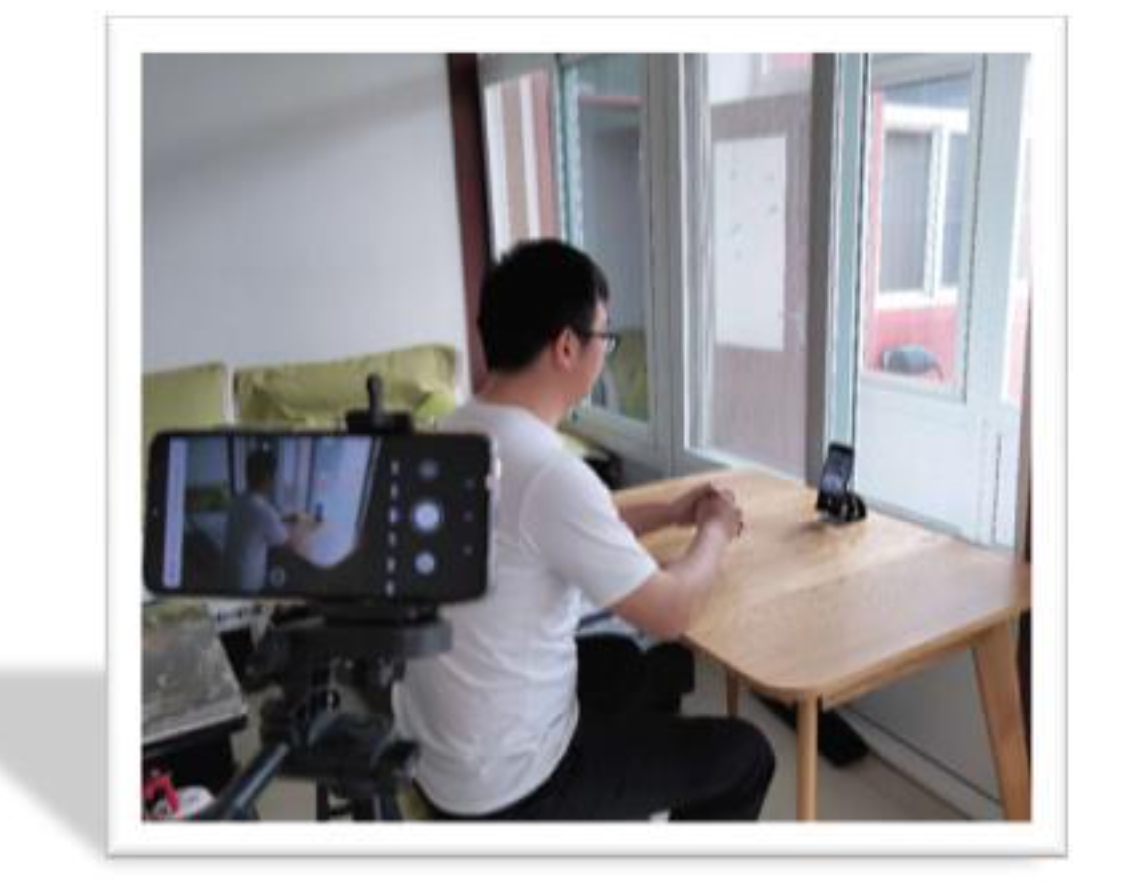 2.网络要求考生须提前测试设备和网络，应确保网络信号良好，WIFI、4G/5G网络等两种以上网络条件。优先使用4G网络，如当地4G信号不稳定，建议使用高速的WIFI网络。考生须事先用手机访问www.speedtest.cn网址进行网络测速，上传、下载网速应稳定在5Mbps以上。视频的流码与观看高清版在线电视剧的要求类似，虽然很多WIFI网络可以提供足够的下载带宽，但无法提供足够的上传带宽。请考生在模测试时确认视频效果。考试过程中需关闭主机位和辅机位手机录音、录屏、音乐、闹钟、APP等可能影响正常考试的应用程序。3.环境要求要求相对安静、独立、无干扰的考试房间，光线适宜，不逆光。可视范围内不能有任何与考试内容相关的参考资料，房间内不得有他人在场。考试前需向考务人员360度旋转摄像头，展示周围环境。考生自行选择考试场所，但不得在考试机构或其他相关辅导机构提供的场所进行考试，一旦发现，取消考试资格。4.考试纪律考试为闭卷考，与现场考试要求一样。考生不得查阅电子及纸质材料。一经发现违规行为，视为考试作弊。二、考试时间网络远程笔试时间:候考：2022年7月21日上午08:30-09:00。考试：2022年7月21日上午09:00-11:00。7月21日8:30双机位进入腾讯会议系统候考。09:00-11:00两个机位持续保持开启状态，双机位持续监控，不得关闭、切换画面或调整摄像范围或遮挡手机。每门科目自收到题目至答案上传结束期间不能离开监控范围。三、考前平台公共测试考试前进行平台公共测试，时间：7月20日下午14:30-15:30。腾讯会议号见微信群通知。考生用考试时拟使用的两台手机进行“双机位”测试，并调试视频和音频，熟悉操作方法和流程。由于未参加考前公共测试产生的遗留问题由考生本人负责。四、考试用品准备1.本人有效居民身份证件。2.黑色签字笔。3.空白A4答题纸。五、考试及答案上传1.监考老师通过微信方式单独发放试卷给主机位手机。2.考生在空白A4纸上作答。A4纸上不得书写个人信息(姓名、身份证号、考生号等)，不得做记号。因不按照要求暴露自己身份信息的将取消考试成绩。每页答题纸请在底部标注共几页，当前第几页。3.每张空白A4纸仅作答1道试题，反面不得书写。一般每道试题仅使用一张A4纸。如实属需要可使用2张A4纸，不能超过2张。4.考生需仔细阅读题目要求，尤其要注意题目提交或上传的剩余时间，需要拍照上传题目答案的，要注意使用主机位手机后置摄像头拍照，保证答题纸图片清晰完整。答案通过主机位手机通过微信单独发送给监考老师，待监考老师确认答卷无误后方可退场。5.考生必须一次性完成全部考试项目，中途因任何原因导致退出考试，必须尽快重新进入考试。考试中两机位连续掉网合计超过10分钟，本次考试无效。6.考生必须考试结束前上传答案，未按时上传答题图片的视为无效考试。7.请保证应急联系电话通畅。附件:中国中医科学院中医药数据中心网络远程笔试群二维码中国中医科学院中医药数据中心                                 2022年7月18日附件：中国中医科学院中医药数据中心网络远程笔试群二维码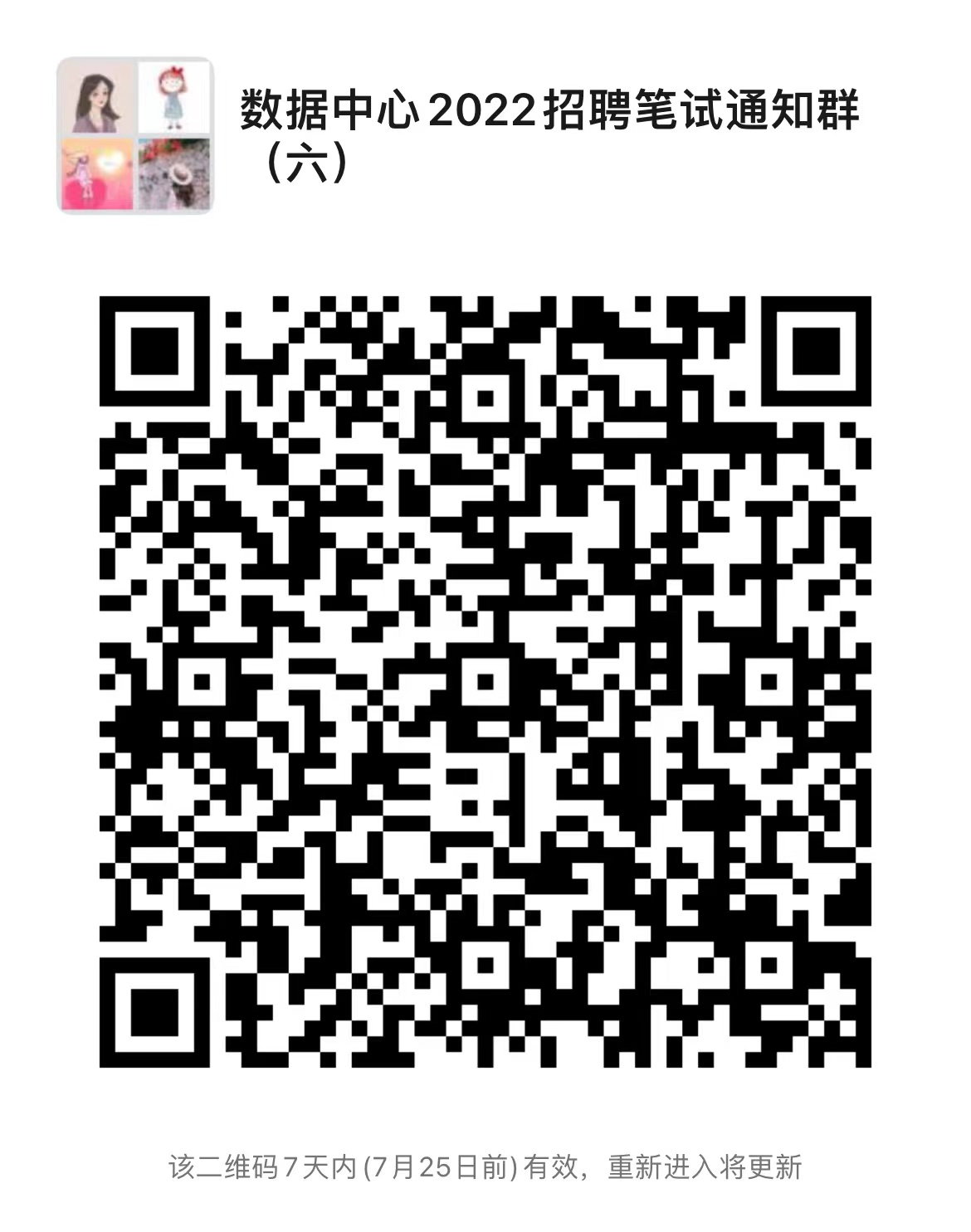 